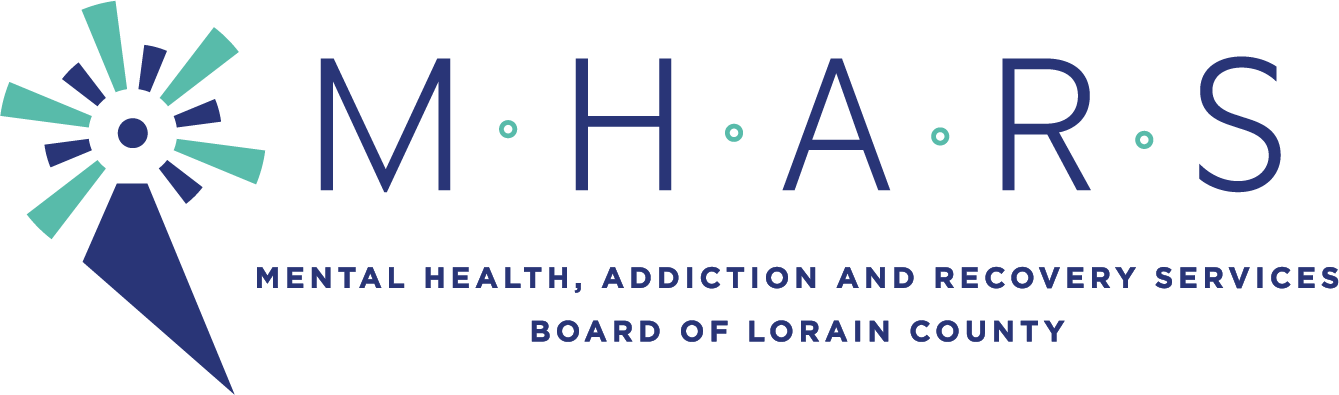 PUBLIC NOTICEMHARS Community Planning & Oversight Committee 
Time: Apr 15, 2021 5:15 PM Eastern Time (US and Canada)The meeting will be seen by the public via Facebook Live: Facebook.com/mharslc Committee members: David Ditullio, Committee Chair, Brandon Bobbitt, Dr. Denise Eacott; Dr. Tracey Frierson, Regan Phillips, Sandra Premura, Dan Urbin, Pamela Waite, Kreig Brusnahan, Hope Moon (ex officio)Expected Staff: Elaine Georgas, Mark Johnson, Barry Habony, Arielle Edwards, Rebecca Jones, Amanda DivisExpected Guests: Mark Clendenin, Regional Business Development Manager, NE, Bureau of Workers’ CompBrooke Sherman, Director of Crisis Services, The Nord Center Don Schiffbauer, CEO, The Nord CenterI. Informational: A. Provider Presentation – Substance Use Recovery and Workplace Safety Program Attachment A B. Crisis Continuum Update –The Nord Center Attachment B II. Recommendations: A. Treatment Services Allocation Increase B. Gambling Addiction Treatment Allocation Adjustment – C. CPST Incentive Adjustment D. FR CARA Allocation AdjustmentsIII. Old Business IV. New Business V. Determination of Consent Agenda Following Meeting: May 19, 2021 5:15pm